 Texas Hold’Em Poker Benefit  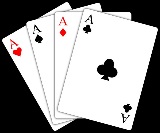 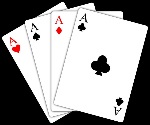 Proceeds to benefit the Ryan & Lauren Fairholm Education FundAfter an incredibly hard fought battle with cancer, our beloved friend Gordon Fairholm passed away on November 23, 2017. Amongst many, he has left behind his devoted wife (Lisa) and two wonderful kids; Ryan and Lauren who are just in the beginnings of their high school years. As a way to help Gord’s children with their academic pursuits, a poker evening will be held with all the proceeds going to their post-secondary education.In order to make this happen, we are seeking your assistance. Below are the numerous ways you can help.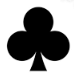  Tickets to attend     		$50        	Includes:  Finger food buffet 				                         	      	1 free drink (beer/wine/soft drink)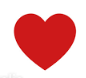  Sponsor a table           		$250 	        	Table Top Sign Displayed                                                                   			Acknowledgement in Speeches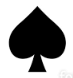  Make a Prize donation				Acknowledgement in Speeches							Acknowledgement on printed material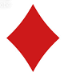                Make a Cash Donation				                                                                              Your kind support is appreciated. Unlike other fund raising initiatives, this event guarantees every dollar profited will go towards the kid’s post-secondary education.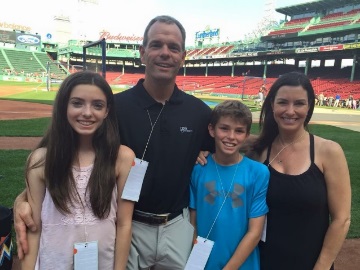 Please fill out the below portion and be sure to include your logo/ads if you are sponsoring a table.Checks made payable to: NameEmail addressPhone NumberType of Donation